Российская Федерация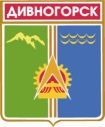 Администрация города ДивногорскаКрасноярского края Р А С П О Р Я Ж Е Н И Е 07.08.2014 		          	   г. Дивногорск	                                   	№ 1628рО специализированной службе по вопросам похоронного дела на территории муниципального образования город ДивногорскВ соответствии со статьей 9 Федерального закона от 12.01.1996 № 8-ФЗ «О погребении и похоронном деле» (в редакции от 28.07.2012, от 04.06.2014), руководствуясь статьей 43 Устава города Дивногорска,	На основании проведенного открытого конкурса на право заключения договора оказания услуг по погребению (выбор специализированной службы по вопросам похоронного дела) на территории муниципального образования город Дивногорск возложить полномочия специализированной службы по вопросам похоронного дела на ИП Пташко А.Н.Утвердить требования к качеству предоставляемых услуг по погребению, оказание которых гарантируется Федеральным законом от 12.01.1996 № 8-ФЗ «О погребении и похоронном деле» (в редакции от 28.07.2012, от 04.06.2014), согласно приложению.Возложить на специализированную службу обязанности по предоставлению гарантированного перечня услуг.Признать утратившим силу распоряжение администрации города Дивногорска от 28.03.2013 № 442р «О специализированной службе по вопросам похоронного дела на территории муниципального образования город Дивногорск».Распоряжение подлежит опубликованию в средствах массовой информации и размещению на официальном сайте администрации города Дивногорска в информационно-телекоммуникационной сети «Интернет».Распоряжение вступает в силу со дня его официального опубликования.Контроль за исполнением настоящего распоряжения возложить на заместителя Главы города Урупаху В.И.Глава города		  	                 		       		                 Е.Е. Оль                                  Приложение к распоряжению администрации города от 07.08. 2014 № 1628рТребования к качеству предоставляемых услуг по погребению, оказание которых гарантируется Федеральным законом от 12.01.1996 № 8-ФЗ «О погребении и похоронном деле»Перечень услуг, гарантированных  
государством на безвозмездной   
основеТребование к качеству        
предоставляемых услуг1Оформление документов, необходимых для погребения                    Оформление медицинского заключения о смерти, свидетельства о смерти, справки для получения пособия                         2Предоставление гроба и других предметов, необходимых для погребения                        Изготовление гроба из строганного    
пиломатериала с обивкой наружной и внутренней сторон "вгладь" хлопчатобумажной тканью.Покрытие тела умершего (останков), не  имеющего родственников либо законных представителей,   хлопчатобумажной тканью             3Доставка гроба и других предметов, необходимых для погребения                        Погрузка и доставка гроба и других предметов в морг и по адресу (без поднятия на этаж)              4Перевозка гроба с телом           
(останками) умершего на кладбище  Предоставление автомобиля для перевозки гроба с телом (останками) умершего на кладбище. Погрузка гроба с телом умершего из морга в автомобиль. Снятие и пронос гроба с телом умершего к месту захоронения на кладбище                       5Погребение                        Изготовление могилы вручную или механизированным способом с доработкой на  участке в соответствии с  планировкой кладбища. Перенос тела  умершего к месту захоронения. Захоронение. Оформление надмогильного холма. Установка регистрационной таблички            